.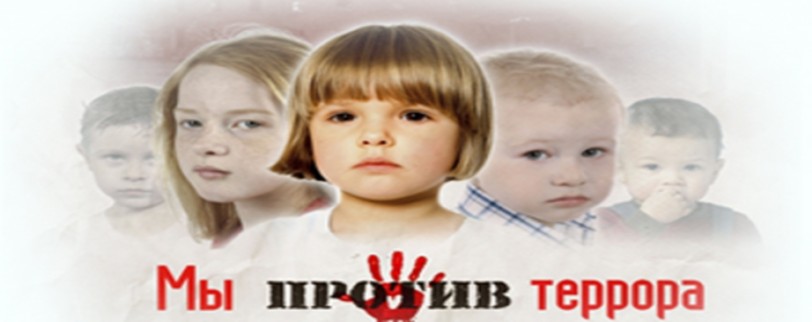  Целями  программы  являются:реализация государственной политики в области профилактики   экстремизма  в Российской Федерации, совершенствование системы профилактических мер антиэкстремистской направленности;предупреждение  экстремистских проявлений среди обучающихся  в МБОУ СОШ № 53 и укрепление межнационального согласия;формирование  у обучающихся  позитивных ценностей и установок на уважение, принятие и понимание богатого многообразия культур народов, их традиций и этнических ценностей посредством воспитания культуры толерантности и межнационального согласия;формирование у обучающихся  навыков цивилизованного общения в Интернет-пространстве, этикета в чатах и форумах.Обеспечение информационной безопасности учащихся  школы.Обеспечение необходимой адаптации и социализации детей из семей мигрантов, включённых в систему образования.Профилактики участия школьников в организациях, неформальных движениях, осуществляющих социально негативную деятельность.2.2 Достижение целей обеспечивается решением следующих задач:повышение уровня межведомственного взаимодействия по профилактике терроризма и  экстремизма;привлечение граждан, общественных организаций, средств массовой информации для обеспечения максимальной эффективности деятельности по профилактике   экстремизма;проведение воспитательной, пропагандистской работы с детьми и работниками школы, направленной на предотвращение экстремистской деятельности, воспитанию толерантности, культуры мира и межнационального согласия в  школьной  среде. 	проведение   мероприятий  с обучающимися  по предотвращению экстремизма  и  мониторинга  психолого-педагогическими  службами.проведение   мероприятий  с обучающимися по предотвращению экстремизма, адаптации и социализации детей из семей мигрантов, включённых в систему образования  социальными и психологическими службами. использование Интернет в воспитательных и профилактических целях, размещение на сайте школы информации , направленную на формирование у молодёжи чувства патриотизма, гражданственности, а также этнокультурного характера, создание сайта патриотического клуба, направленного на формирование толерантного поведения и навыков критического осмысления молодыми людьми происходящих общественных процессов.осуществление мониторинга по развитию и выявлению субкультур и межнациональных отношений в школе. проведение работы по информационной безопасности, осуществление мониторинга сети Интернет в образовательном учреждении для выявления информации экстремистской направленности.организация волонтёрского движения по реализации мероприятий,  противодействующих молодёжному экстремизму.организация  НОУ конкурса социальных проектов, направленную на формирование нравственности и толерантности.проведение родительских собраний, заседания Управляющих Советов с вопросами профилактики экстремизма,  ксенофобии, информационной безопасности.повышение  занятости молодёжи во внеурочное времявоссоздание системы социальной профилактики проявлений  экстремизма, направленной, прежде всего, на активизацию борьбы с безнадзорностью, беспризорностью несовершеннолетних, незаконной миграцией;Реализация Программы позволит:1. Создать эффективную систему правовых, организационных и идеологических механизмов противодействия экстремизму, этнической и религиозной нетерпимости.2. Снизить степень распространенности негативных этнических установок и предрассудков в  ученической среде3. Способствовать формированию толерантного сознания, основанного на понимании и принятии культурных отличий, неукоснительном соблюдении прав и свобод граждан.4. Сформировать  у обучающихся  навыки цивилизованного общения в Интернет-пространстве, этикета в чатах и форумах.5.Обеспечит информационную безопасность6. Обеспечит необходимую адаптацию и социализацию детей из семей мигрантов, включённых в систему образования.7. Предотвратит участие  школьников в организациях, неформальных движениях, осуществляющих социально негативную деятельность.План мероприятий по реализации программыпо противодействию идеологии терроризма и экстремизма в МБОУ СОШ №53(2016-2020 годы)
    Основу для разработки и реализации Комплексного плана профилактики терроризма и экстремизма в МБОУ СОШ№53 на 2017-2018 годы составляют Конституция Российской Федерации, федеральные законы в области обеспечения безопасности личности, общества и государства, «Концепция противодействия терроризму в Российской Федерации до 2020 года», «Стратегия государственной национальной политики Российской Федерации на период до 2025 года», «Комплексный план противодействия идеологии терроризма в Российской Федерации».
        Целью реализации Комплексного плана является: - недопущение вовлечения учащихся в террористическую деятельность; - противодействие и профилактика экстремизма; - недопущение проявлений экстремизма и негативного отношения к лицам других национальностей и религиозных конфессий.
        Задачами реализации Комплексного плана являются: - информирование участников образовательного процесса школе по вопросам противодействия и профилактике экстремизма; - организация правового воспитания детей в школе; - формирование у участников образовательного процесса внутренней потребности в толерантном поведении к людям других национальностей, на основе ценностей многонационального российского общества, культурного самосознания, принципов соблюдения прав и свобод человека; -создание и привлечение механизмов защиты информационного пространства школы от проникновения в него любых идей, оправдывающих террористическую деятельность.О комплексе мер по усилению антитеррористической защищенности МБОУ СОШ №53 г. Махачкалы.В  целях повышения антитеррористической защищенности МБОУ СОШ №53, предотвращения совершения террористических актов и  во исполнение приказа Министерства образования и науки РД № 3528 от 24 ноября 2016 г. «О комплексе мер по усилению антитеррористической защищенности  в «МБОУ СОШ№53» был издан приказ по школе. Административным дежурным  и классным руководителям и дежурным учителям на этажах по МБОУ СОШ №53 не покидать свой пост во время своего дежурства:   2.Организовать  с 25.11.2016 г. круглосуточное дежурство по всей школе;     3.Обеспечить неукоснительное исполнение Комплекса мер по усилению антитеррористической защищенности в МБОУ СОШ №53. 4.Проводим совместно с представителями ОВД, МЧС и органов безопасности проверку здания школы на предмет антитеррористической укреплённости.  Приняты   дополнительные  меры  по  запрещению   доступа    посторонних  лиц  на  территорию  и  в  помещения  образовательного    учреждения.  5. Проводим  инструктажи и тренировочные  занятия в МБОУ СОШ № 53 по действиям в чрезвычайных ситуациях .   6. Строго соблюдать контрольно-пропускной режим в образовательном учреждении.                                                                                                                              Проверяем ежедневно исправность кнопки тревожной сигнализации (КТС) и телефонного аппарата с автоматическим определителем номеров.  7. Издан приказ о недопущении  парковку автотранспорта на территории и вблизи образовательного учреждения.   8.Систематически  проводим обход территории в соответствии со схемой охраны образовательного учреждения. Ежедневно проводим обследование чердачных, неиспользуемых помещений, строений (внешних и внутренних) образовательного учреждения на предмет возможного складирования в них взрывчатых веществ. 9.Приняли меры по установлению постоянной связи образовательного учреждения с территориальными службами МЧС, МВД, ФСБ России и своевременно информировать их в случае необходимости.       Директор МБОУ СОШ№53                                     Ахмедханова Б.А.№Наименование мероприятийСрокиОтветственные1Проведение информационно-просветительской работы, направленной на идеологическое воспитание детей и их родителей, создание атмосферы всеобщего обсуждения и нетерпимости к идеологии терроризма и экстремизмаВ течение годаЗам.директора по ВР Классные руководители 2Разработка планов работы по идеологическому воспитанию в духе нетерпимости к терроризму и экстремизму в ОУ 2016Зам.директора по ВР 3Обсуждение на совещаниях при директоре ОУ и зам.директора по ВР вопросов по воспитанию детей в лучших традициях народов Дагестана, гражданственности, патриотизма и формированию правовых знаний2016-2020гг.Зам.директора по ВР Классные руководители 4Проведение занятий с учащимися по изучению норм законодательства, предусматривающего ответственность за националистические и иные экстремистские проявления2016-2020гг.В течение года Руководитель МО истории, общества 5Проведение мероприятий по организации профилактической, воспитательной и пропагандисткой работы среди учащихся в целях формирования отрицательного отношения к идеологии экстремизма (тематические родительские собрания, диспуты и дискуссии учащихся, просмотр и обсуждение кинофильмов, выпуск стенгазет) 2016-2020гг.В течение года Зам.директора по ВР Классные руководители Учителя-предметники .Соц.педагогВожатая6Систематический анализ ситуации совершения несовершеннолетними правонарушений, преступлений, пропусков занятий без уважительной причины и принятия, своевременных мер противодействия. В течение 2016-2020гг.Зам.директора по ВР Психолог Соц.педагог 7Проведение уроков памяти в ОУ, школьных линеек с минутой молчания в память о жертвах терактов в г. БесланеСентябрь 2016-2020гг.Зам.директора по ВР Классные руководители 8. Проведение библиотечной акции в День солидарности в борьбе с терроризмомСентябрь 2016-2020ггБиблиотекарь8Организация летнего отдыха и занятости несовершеннолетних, состоящих на внутришкольном учёте. Работа пришкольных площадок.2016-2020г.Май-августЗам.директора по ВР Классные руководители 9Проведение учений и тренировок на муниципальных объектах образования по отработке действий руководства, персонала и обучаемых при угрозе террористического акта и ЧС (по графику)Ежеквартально2016-2020 гг.Зам.директора по ВР Организатор-преподаватель ОБЖ10Проведение профилактических мероприятий, направленных на профилактику употребления наркотических веществВ течение года2016-2020 гг.Зам.директора по ВР Классные руководители 11Проведение военно-спортивных игр для детей и молодёжи «Орлёнок», «Ополченец»В течение2016-2020г.г.I-полугодиеЗам.директора по ВР Организатор-преподаватель ОБЖРук. МО учителей физкультуры 12Организация и проведение  лекций, «круглых столов» с участием представителей религиозных и общественных объединений города по вопросам противодействия экстремизму и терроризму, духовно- нравственного воспитания молодежи2016-2020ггВ течение года Зам.директора по ВР Классные руководители 13. Организация встречу учащихся школы с представителями правоохранительных органов.2016-2020 ггВ течение годаЗам.директора по ВР Классные руководители Инспектор  ПДН13Проведение мероприятий по недопущению уклонения детей школьного возраста от получения общего образования, проведение рейда «Подросток»2016-2020ггСентябрь-октябрь Зам.директора по ВР Классные руководители Инспектор  ПДН14Организация и размещение в республиканских и местных газетах регулярных публикаций,направленных на активизацию борьбы против экстремизма и терроризма, пропаганду народных традиций и обычаев, укрепление единства и добрососедства народов Дагестана2016-2020 ггВ течение годаЗам.директора по ВР Классные руководители 15Работа преподавателей школы в составе групп дружинников поселкаВ течение годаОрганизатор-преподаватель ОБЖАзизов Г.Б..